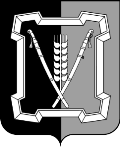 АДМИНИСТРАЦИЯ  КУРСКОГО  МУНИЦИПАЛЬНОГО  ОКРУГАСТАВРОПОЛЬСКОГО КРАЯП О С Т А Н О В Л Е Н И Е09 августа 2021 г.                                     ст-ца Курская	                                 № 897О внесении изменений в схему размещения нестационарных торговых объектов на земельных участках, в зданиях, строениях, сооружениях, расположенных на территории Курского муниципального округа Ставропольского края, на 2021 - 2024 годы, утвержденную постановлением администрации Курского муниципального округа Ставропольского края от 12 мая 2021 г. № 426В соответствии с Порядком разработки и утверждения схемы размещения нестационарных торговых объектов органами местного самоуправления муниципальных образований Ставропольского края, утвержденным приказом комитета Ставропольского края по пищевой и перерабатывающей промышленности, торговле и лицензированию от 01 июля 2010 г. № 87о/д,администрация Курского муниципального округа Ставропольского краяПОСТАНОВЛЯЕТ:1. Утвердить прилагаемые изменения, которые вносятся в схему размещения  нестационарных торговых объектов на земельных участках, в зданиях, строениях, сооружениях, расположенных на  территории Курского муниципального округа Ставропольского края, на 2021 - 2024 годы, утвержденную постановлением администрации Курского муниципального округа Ставропольского края от 12 мая 2021 г. № 426.2. Отделу по организационным и общим вопросам администрации Курского муниципального округа Ставропольского края официально обнародовать настоящее постановление на официальном сайте администрации Курского муниципального округа Ставропольского края в информационно-теле-комкоммуникационной сети «Интернет».3. Настоящее постановление вступает в силу со дня его официального обнародования на официальном сайте администрации Курского муниципального  округа  Ставропольского  края   в  информационно-телекоммуника-ционной сети «Интернет».Первый заместитель главы администрации                              Курского муниципального округаСтавропольского края                                                                          П.В.БабичевВизируют:УтвержденЫпостановлением администрации Курского муниципального округа Ставропольского краяот 09 августа 2021 г. № 897ИЗМЕНЕНИЯ, которые вносятся в схему размещения  нестационарных торговых объектов на земельных участках, в зданиях, строениях, сооружениях, расположенных на территории Курского муниципального округа Ставропольского края,на 2021 - 2024 годыДополнить строкой 35 следующего содержания:Начальник отдела по организационным и общим вопросам администрацииКурского муниципального округаСтавропольского края                                                                    Л.А.КущикЗаместитель главы администрации     М.В.МарковичНачальник отдела по организационным и общим вопросам    Л.А.КущикНачальник отдела  правового и кадрового обеспеченияВ.Н.КобинГлавный специалист - юрисконсульт отде-ла правового и кадрового обеспеченияМ.М.ЕреськоПроект постановления вносит главный специалист отдела экономического разви-тияГ.В.ВощановаПроект постановления подготовлен  глав-ным специалистом  отдела экономичес-кого развитияТ.А.Григоревской«12345635.Село Ростовановское, улица Ленина, 171автомагазинтовары повседневного спросас 15.07.2021 по 31.12.2024».».